ИНФОРМАЦИОННОЕ ПИСЬМОМиссия: Внедряя инновационные решения в ИТ-сфере, повышать уровень жизни людей (населения) Сибири и России в целом.Основная цель: Сделать Сибирь центром создания и развития информационных технологий и связи.Задачи:Консолидация производственного потенциала членов Партнерства для выполнения государственных и частных заказов на высоком качественном уровне и в кратчайшие сроки;Организация общественных мероприятий для обмена и реализации достижений членов Партнерства; Поддержание взаимного доверия, контактов руководителей и специалистов коммерческих организаций, надежности и добропорядочности, делового партнерства.НП «ИТ-Кластер Сибири» готово предоставить полный цикл разработки и внедрения информационно-телекоммуникационных систем: Предоставление услуг ИT-аутсорсинга, ИТ-аудита, ИТ-консалтинга. Бизнес-консалтинг, предоставление услуг «1С» и «1С-Рарус», аутсорсинг бухгалтерских услуг. Процессинг электронных платежей, терминальные сети и программно-аппаратные комплексы для функционирования аппаратов самообслуживания. Поставка и сервисное обслуживание компьютерной и оргтехники. Оснащение транспортных средств системой ГЛОНАСС, тахографы. Системы мониторинга и управления транспортом, региональные навигационно-информационно системы транспортного комплекса, телематические платформы и программное обеспечение диспетчерских центров. Системы охранной и пожарной сигнализации.Разработка систем автоматизации, программного обеспечения, начиная с анализа и экспертизы требований заказчика. Разработка и дизайн сайтов, SEO продвижение сайтов, SMM, контекстная реклама. Внедрение автоматизированных систем управления информацией, документами и бизнес-процессами.Предоставление интернета, телефонии и других услуг связи. Размещение (хостинг) выделенных и виртуальных серверов. Организация виртуальных частных сетей (VPN). Поставка и настройка телекоммуникационного оборудования. Проектирование, строительство и введение в эксплуатацию центров обработки данных (ЦОД). Облачная АТС.Внедрение комплексных проектов в области энергоэффективности и интеграции инженерных систем (включая любые виды монтажных работ: монтаж структурированных и локальных кабельных сетей, систем электроснабжения, систем кондиционирования и воздухообмена, систем теплоснабжения, водоснабжения, газоснабжения, канализационных систем, общестроительные работы, монтаж мультимедийных систем и т.д.). Предоставление услуг энергоаудита, электролаборатории, КИПиА. Внедрение АИИС УЭ, АСКУЭ, АСУТП. Монтаж и техническое обслуживание видеонаблюдения и систем контроля доступа (СКУД). Внедрение систем информационной безопасности. Защита персональных данных.НП «ИТ-Кластер Сибири» – это группа компаний со значительным опытом работы (более 10 лет). Наличие филиалов компаний в районах Омской области, в Красноярске, в США. Полный список компетенций за 2015 год представлен в приложении.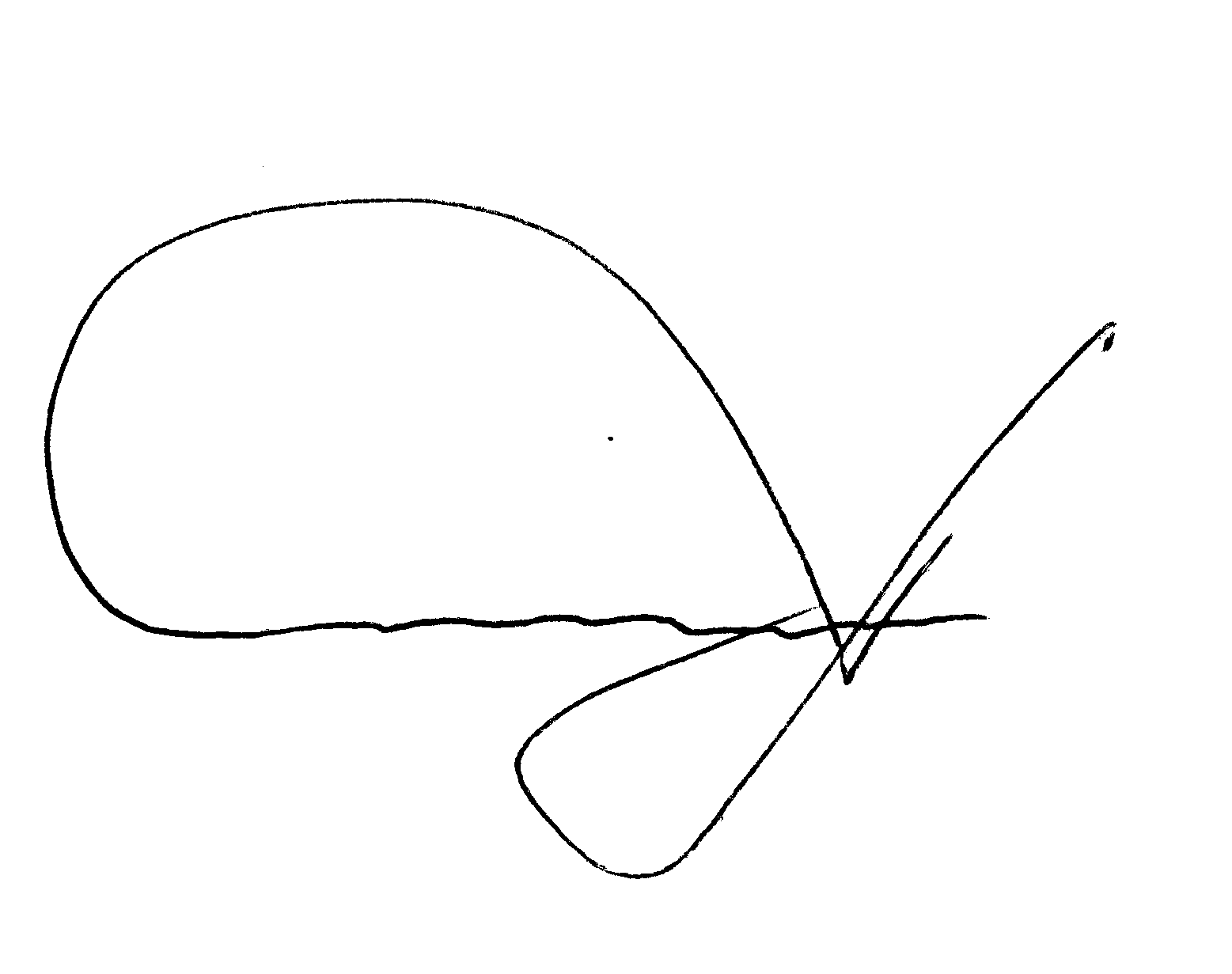 Президент НП «ИТ-Кластер Сибири»                                                    Тимофеечев А.М.ПРИЛОЖЕНИЕПолный список компетенций НП «ИТ Кластера Сибири» на 2017 год.Интернет в Омске и Омской области (проводные и беспроводные технологии).VPN/VLAN в Омске и Омской области (проводные и беспроводные технологии).Городская телефония.Межгородские звонки.Видеонаблюдение.Облачная АТС.Услуга Wi-Fi.IT-аутсорсинг - передача сторонним специалистам работ, касающихся. информационных технологий компании (сопровождение IT-инфраструктуры). Поставка компьютеров, серверного оборудования, печатающей техники (принтеры, плоттеры, МФУ, сканеры), программного обеспечения, расходных материалов, а также оборудование для Вашего бизнеса.Заправка и восстановление картриджей для лазерных принтеров (Canon, HP, Samsung, Xerox, Brother, Kyocera и др.).Ремонт любой сложности. Полный цикл сервисного обслуживания компьютеров, серверов и сетевого оборудования.Любые виды монтажных работ (СКС, видеонаблюдение, конференц-залы).Услуга «Вечный картридж».SEO.SMM.Аудит продвижения.Веб-аналитика.Комплексное продвижение.Контекстная реклама.Копирайтинг.Разработка стратегии.Юзабилити.Системы мониторинга и управления транспортом.Региональные навигационно-информационные системы транспортного комплекса.Телематические платформы и программное обеспечение диспетчерских центров.Телематические ГЛОНАСС/GPS терминалы.Тахографы для оснащения транспортных средствМонтаж и сервисное сопровождение бортового оборудования.Информационно-техническая поддержка программного обеспечения.Разработка и внедрение систем АСУ ТП (Автоматизированная система управления технологическим процессом). Диспетчеризация -  территориально распределенный сбор информации о состоянии объектов, с возможностью сбора информации с узлов учета воды, тепла, систем климатики, систем охранно-пожарной сигнализации, дополнительных датчиков, обеспечивающих сбор данных о затоплении, температуре, наличие э/питания и пр. Разработка и реализация мобильных центров управления, узлов связи, комплексов предоставления услуг населению на базе шасси автомобилей.Работы по проектированию и созданию СКС любой сложности, разработка структуры и схемы сети, подбор необходимого оборудования, монтаж оптических линий связи как локальных (в рамках отдельных зданий, сооружений), так и магистральных сетей, пуско-наладка и дальнейшее сопровождение спроектированной СКС.Разработка и внедрение аналитических систем поддержки и принятии решений в случае возникновения внештатных ситуаций. Разработка программного обеспечения под заказ.Бизнес-консалтинг (анализ и постановка учета: управленческого, финансового производственного, бухгалтерского и т.д.) с выходом на последующую автоматизацию бизнес-процессов.Подбор и поставка программного обеспечения для учета и управления предприятиями от фирмы «1С» и ее других отечественных и зарубежных производителей.Предоставление услуг по работе с программами по учету и управлению предприятиями в облаках фирм «1С» и «1С-Рарус».Интеграция информационных систем по учету и управлению предприятием с торговым, производственным и телекоммуникационным и прочим оборудованием и соответствующим программным обеспечением.Организация обучения и сертификации слушателей по программам и технологиям ведения учета и управления деятельностью предприятий.Организация обучения и профессиональной переподготовки в сфере ИТ школьников, студентов и выпускников.Оказание консультационных услуг по ведению учета и использованию программных продуктов фирмы «1С».Оказание услуг по разработке дополнительных программных модулей для продуктов фирмы «1С» (от печатных форм и отчетов до отдельных отраслевых блоков бизнес-процессов).Оказание услуг по бухгалтерскому аутсорсингу (от сдачи отчетности до полного ведения учета).«1С: Франчайзи».«1С: Консалтинг».«1С: Центр сетевой компетенции». «1С: БухОбслуживание». «1С: Авторизованный учебный центр».«1С: Авторизованный центр сертификации».«1С: Центр корпоративной технологической поддержки». «1С: Центр сертифицированного обучения». «1С: Центр компетенции по производству».«1С: Центр компетенции по строительству». «1С: Центр компетенции по документообороту».Сертифицированный партнер «1С-Рарус» по направлению «Автобизнес».Сертифицированный партнер «1С-Рарус» по направлению «CRM».Сертифицированный партнер «1С-Рарус» по направлению «Управление автотранспортом». «Партнер по распространению «1С- Отчетность». «Кандидат в 1С: Центр ERP».«Член НП ППП». «Microsoft Small Business Specialist»Широкополосный доступ к сети Интернет. Организация виртуальных частных сетей (VPN).Цифровые выделенные каналы связи.Местная телефонная связь - предоставление телефонных линий с городским номером.Многоканальные серийные номера.Облачная АТС.Доступ к услугам междугородной и международной связи.IP-телефония.IP-телевидение.Хостинг выделенных и виртуальных серверов.Поставка, монтаж и настройка телекоммуникационного оборудования,Монтаж СКС и ЛВС,Разработка сайтов— разработка промо-сайтов— разработка корпоративных сайтов— разработка интернет-магазинов— разработка сайтов-визиток— разработка лендинг-пейдж (продающие страницы, страницы захвата)Айдентика и Брендирование— нейминг— разработка логотипов— разработка упаковки— разработка фирменных стилей— разработка брендбуков— разработка меню— разработка представления бренда на рынкеВеб-программирование.— PHP-программирование — разработка веб-приложений и сервисов— разработка ERP, CRM-системДизайн рекламы.— разработка рекламных кампаний (СМИ, Indoor, Outdoor)— разработка презентационных материалов (презентации, маркетинг-киты и др.)— разработка видео-материалов, моушн дизайн (motion design)— разработка FLASH-баннеров— оформление социальных сетейИнтернет-маркетинг.— поисковая оптимизация сайтов— SEO-продвижение сайтов— увеличение конверсии сайтов и лендингов— SEO-аудит сайтов— А/В-тестирование— контекстная реклама— брендированные e-mail рассылкиА также:— автоматизация бизнес-процессов (веб-инструменты)— дизайн полиграфии, предпечатная подготовка— 3D-визуализация (рендеринг)— разработка навигации помещений— верстка журналов, каталогов, отчетов— хостинг— проведение фотосессий— ретуширование фотоматериалов— поддержка сайтов— контроль фотосессии— контроль печатисотрудничеств с ведущими поставщиками компонентов и лидерами телекоммуникационного рынка, такими как:1. EMC Velocity Affiliate Partner2. HP Preferred Partner3. Dell Partner Direct4. Oracle Silver Partner5. Adobe Certifed Partner 6. Microsoft Silver Partner 7. Dr.Web  Partner8. Kaspersky  Partner9. Kyocera Partner10. LEGO Education11. Vmware enterprise 12. Printronics Partner (региональный представитель)13. Авторизованный реселлер Xerox14. Eset Corporate Partner15. CISCO select* Список компетенций постоянно пополняется и расширяетсяКонтакты НП «ИТ-Кластера Сибири»Адрес: г. Омск пр. Комарова 21 корп.1 оф.101 Омский региональный парк информационных технологий (ИТ-парк) Контактное лицо:  Подоляк Анна АнтоновнаТелефон :               +7-929-367-00-03Президент:             Тимофеечев Александр МихайловичТелефон:                +7-929-367-00-01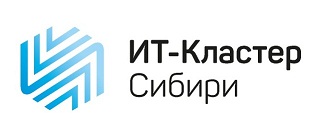 https://itclastersib.ruНекоммерческое партнерство по содействию развития информационных технологий                   «Информационно-телекоммуникационный Кластер Сибири»644074, РФ, Омская обл., г. Омск, пр. Комарова 21/1оф.101